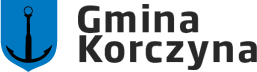 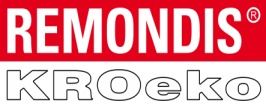 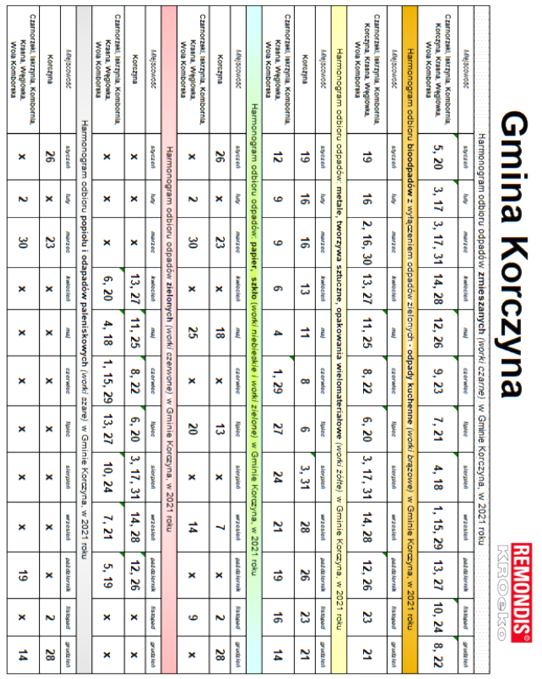 ZASADY ZBIÓRKI ODPADÓW KOMUNALNYCH NA TERENIE GMINY KORCZYNAW 2021 r.Szanowni Państwo!Zgodnie z nowelizacją ustawy o utrzymaniu czystości i porządku w gminach segregacja odpadów jest ustawowym obowiązkiem. Nie ma możliwości (jak to było do tej pory) zadeklarowania gromadzenia odpadów w sposób nieselektywny w zamian za wyższą opłatę. Nowelizacja ustawy dała również możliwość zwolnienia  z części opłaty za gospodarowanie odpadami właścicieli nieruchomości zabudowanych budynkami mieszkalnymi jednorodzinnymi kompostujących bioodpady w kompostowniku przydomowym. W 2021 roku zasady segregacji odpadów na terenie Gminy Korczyna uległy zmianie w zakresie odbioru popiołów paleniskowych. Odpady te będą odbierane bezpośrednio sprzed posesji. OPŁATAWysokość opłaty za gospodarowanie odpadami komunalnymi ustala w drodze uchwały Rada Gminy Korczyna. Opłatę należy uiszczać na indywidualny numer konta.Opłatę należy uiszczać nie rzadziej niż raz na kwartał, w następujących terminach:-  za I kwartał do dnia 31 marca, za II kwartał do dnia 30 czerwca,  za III kwartał do dnia 30 września, za IV kwartał do dnia 31 grudnia.Wpływy z opłat uiszczonych przez mieszkańców przeznaczone zostaną w całości na finansowanie systemu gospodarowania odpadami w gminie. Zgodnie z aktualnie obowiązującymi przepisami prawa, należna na rzecz gminy opłata będzie podlegała egzekucji na zasadach określonych w Ordynacji Podatkowej.Wysokość opłaty obliczana jest na podstawie deklaracji, którą mieszkańcy zobowiązani są  złożyć w Urzędzie Gminy Korczyna.Należy pamiętać również, że w ciągu 14 dni od dnia zamieszkania na nieruchomości pierwszego mieszkańca lub w przypadku zmiany danych, będących podstawą ustalenia należnej opłaty za gospodarowanie odpadami komunalnymi, właściciel jest obowiązany złożyć korektę deklaracji w terminie do 10 dnia miesiąca następującego po miesiącu, w którym powstała zmiana.W przypadku niezłożenia deklaracji lub powzięcia uzasadnionych wątpliwości, co do danych zawartych                     w deklaracji, Wójt określi wysokość opłaty za odpady komunalne w drodze decyzji administracyjnej.ZAKRES ŚWIADCZENIA USŁUG W ZAMIAN ZA UISZCZONĄ OPŁATĘW zamian za uiszczoną na rzecz Gminy Korczyna opłatę, mieszkańcy mają możliwość oddania następujących rodzajów odpadów w ramach tzw. „systemu krawężnikowego” tj. wystawiania odpadów na trasie przejazdu pojazdów Przedsiębiorcy odbierającego odpady:- niesegregowanych (zmieszanych) odpadów komunalnych,- odpadów ulegających biodegradacji- odpadów zielonych- odpadów gromadzonych w sposób selektywny, tj. tworzyw sztucznych, metali, opakowań   wielomateriałowych- szkła, - papieru,- popiołu i odpadów paleniskowych.Odbiór odpadów będzie się odbywał w terminach zgodnych z załączonym harmonogramem.Odpady należy wystawiać najpóźniej do godz. 6:30, w dniu ich wywozu.W ramach uiszczonej opłaty, wraz z niniejszą ulotką, otrzymają Państwo pakiet worków koloru żółtego, niebieskiego, zielonego przeznaczonych do segregacji odpadów;  w ilości zależnej od stanu osobowego wskazanego w złożonej deklaracji. Otrzymają Państwo również  naklejki z kodem QR (odpady segregowane, odpady zmieszane), które należy umieszczać na wszystkich workach z odpadami. Pakiet ten przeznaczony jest na cały 2021 rok. Natomiast worki koloru brązowego, czerwonego i szarego oraz naklejki z kodem QR koloru zielonego (odpady BIO) dostępne będą w Urzędzie Gminy Korczyna.Usługę odbioru odpadów komunalnych z terenu gminy Korczyna będzie świadczyć, wyłoniona w drodze postępowania przetargowego firma: REMONDIS KROeko Sp. z o.o., 38-400 Krosno, ul. Fredry 1, kontakt telefoniczny: 13 47 48 480.Ponadto do dyspozycji mieszkańców pozostają punkty selektywnej zbiórki odpadów, zlokalizowane                                  w Korczynie przy ul. Spółdzielczej, czynny w piątki, w godzinach od 11:00 do 19:00 oraz w Węglówce                     w budynku nr 222, czynny w poniedziałki w godzinach od 11:00 do 19:00.W punktach przyjmowane będą następujące odpady: Tworzywa sztuczne, odpady wielomateriałowe, metale, papier, szkło, odpady komunalne niebezpieczne, odpady niekwalifikujące się do odpadów medycznych powstałe w gospodarstwie domowym w wyniku przyjmowania produktów leczniczych w formie iniekcji i prowadzenia monitorowania poziomu substancji we krwi, w szczególności igieł, strzykawek, odpady elektryczne i elektroniczne, odpady wielkogabarytowe, baterie i akumulatory, tekstylia, przeterminowane leki, chemikalia, zużyte opony o szerokości zewnętrznej do 400 mm, do 10 sztuk rocznie do gospodarstwa domowego, odpady budowlane i rozbiórkowe w ilości do 600 litrów na rok od gospodarstwa domowego. Odpady zielone nie będą przyjmowane. Ponadto w PSZOK-u                                           w Korczynie istnieje możliwość oddania popiołu i odpadów paleniskowych.ZASADY SELEKTYWNEJ ZBIÓRKI ODPADÓW - GMINA KORCZYNA – 2021 r.Worek żółty – z napisem „METALE, TWORZYWA SZTUCZNE”Worek żółty – z napisem „METALE, TWORZYWA SZTUCZNE”WRZUCAMYNIE WRZUCAMYbutelki typu PET, opakowania po żywności oraz kosmetykach i środkach czystościfolie i torebki z tworzyw sztucznychwiaderka, doniczki i meble z tworzyw sztucznychmetalowe puszki po napojach i konserwachopakowania wielomateriałowe (np. kartoniki po mleku i napojach)opakowań po farbach, klejach, smarach, aerozolachtapet, worków po wapnie, cemencieodpadów zabrudzonych farbami, olejami, ziemiąart. higienicznych (np. pampersy)mebli i ich części, elementów AGD i RTVWorek niebieski – z napisem „PAPIER”Worek niebieski – z napisem „PAPIER”WRZUCAMYNIE WRZUCAMYopakowania z papieru lub tektury, papier pakowygazety i czasopisma, katalogi, prospekty, folderyksiążki, zeszyty, papier biurowy, torebki papierowepapieru powlekanego folią, kalki, tapet, worków po nawozach, cemencie i innych materiałach budowl.  kartonów po mleku i napojach, pieluch, podpasekWorek zielony – z napisem „SZKŁO”Worek zielony – z napisem „SZKŁO”WRZUCAMYNIE WRZUCAMYbutelki i słoiki szklane po napojach i żywnościbutelki po napojach alkoholowychszklane opakowania po kosmetykachszyb okiennych, szyb samochodowych, szyb zbrojonych, szkła żaroodpornego i kryształowegożarówek, lamp neonowych, termometrów, luster ekranów, reflektorów, porcelany, fajansu, ceramikiWorek brązowy – z napisem „BIODEGRADOWALNE”Worek brązowy – z napisem „BIODEGRADOWALNE”WRZUCAMYNIE WRZUCAMYresztki żywności, obierki z owoców i warzywfiltry i fusy po kawie i herbacie, skorupki po jajkach i orzechachpiasku i kamieni,  popiołu z węgla kamiennegoodchodów zwierzęcych, padłych zwierzątresztek mięsa i kości, tkaninWorek czerwony – z napisem „ZIELONE”Worek czerwony – z napisem „ZIELONE”WRZUCAMYNIE WRZUCAMYtrawę,  liście, kwiaty i pozostłości roślindrobne gałęzie drzew i krzewów troty,  korę drzewpiasku i kamieni,  popiołu z węgla kamiennegoodchodów zwierzęcych, padłych zwierzątresztek żywności, obierek, skorupek, kości i mięsafiltrów i fusów po kawie i herbacie, tkanin, papieruWorek szary – z napisem „POPIÓŁ, PALENISKOWE”Worek szary – z napisem „POPIÓŁ, PALENISKOWE”WRZUCAMYNIE WRZUCAMYpopioły z węgla i koksupopiół drzewnykamieni, piasku, metali, szkła, ceramikiGORĄCEGO POPIOŁUWOREK CZARNY – ODPADY ZMIESZANE – WRZUCAMY:pozostałości po segregacjiwszystkie odpady ogólno bytowe – w przypadku  nie złożenia deklaracji na segregację odpadów